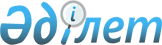 2016 - 2018 жылдарға арналған Ақтоғай ауданының бюджеті туралы
					
			Күшін жойған
			
			
		
					Павлодар облысы Ақтоғай аудандық мәслихатының 2015 жылғы 24 желтоқсандағы № 228/53 шешімі. Павлодар облысының Әділет департаментінде 2015 жылғы 30 желтоқсанда № 4872 болып тіркелді. Күші жойылды - Павлодар облысы Ақтоғай аудандық мәслихатының 2017 жылғы 26 қаңтардағы № 72/13 (алғашқы ресми жарияланған күнінен бастап қолданысқа енгізіледі) шешімімен      Ескерту. Күші жойылды - Павлодар облысы Ақтоғай аудандық мәслихатының 26.01.2017 № 72/13 (алғашқы ресми жарияланған күнінен бастап қолданысқа енгізіледі) шешімімен.

      Қазақстан Республикасының 2008 жылғы 4 желтоқсандағы Бюджеттік кодексінің 75-бабының 2-тармағына, Қазақстан Республикасының 2001 жылғы 23 қаңтардағы "Қазақстан Республикасындағы жергілікті мемлекеттік басқару және өзін-өзі басқару туралы" Заңының 6-бабының 1-тармағының 1) тармақшасына, Қазақстан Республикасының 2005 жылғы 8 шілдедегі "Агроөнеркәсіптік кешенді және ауылдық аумақтарды дамытуды мемлекеттік реттеу туралы" Заңының 18-бабының 4-тармағына, Павлодар облыстық мәслихаттың 2015 жылғы 10 желтоқсандағы "2016 - 2018 жылдарға арналған облыстық бюджет туралы" № 394/46 шешіміне сәйкес, Ақтоғай аудандық мәслихаты ШЕШІМ ЕТЕДІ:

      1. 2016 - 2018 жылдарға арналған аудандық бюджет тиісінше 1, 2 және 3 қосымшаларға, соның ішінде 2016 жылға арналған мына көлемдерге сәйкес бекітілсін:

      1) кірістер – 2994323 мың теңге, соның ішінде:

      салықтық түсімдер – 318998 мың теңге;

      салықтық емес түсімдер – 7784 мың теңге;

      негізгі капиталды сатудан түсетін түсімдер бойынша – 1918 мың теңге;

      трансферттердің түсімдері – 2665623 мың теңге;

      2) шығындар - 3002590 мың теңге;

      3) таза бюджеттік несиелеу – 13613 мың теңге, соның ішінде:

      бюджеттік несиелер - 30276 тысяч тенге;

      бюджеттік несиелерді өтеу – 16663 мың теңге;

      4) қаржы активтерімен жасалатын операциялар бойынша сальдо – нөлге тең;

      5) бюджет тапшылығы – -21880 мың теңге;

      6) бюджеттік тапшылықты қаржыландыру - 21880 мың теңге.

      Ескерту. 1-тармаққа өзгерістер енгізілді - Павлодар облысы Ақтоғай аудандық мәслихатының 14.04.2016 № 11/2 (01.01.2016 бастап колданыска енгізіледі); 27.07.2016 № 35/6 (01.01.2016 бастап колданыска енгізіледі); 22.09.2016 № 45/7 (01.01.2016 бастап колданыска енгізіледі); 24.11.2016 № 48/10 (01.01.2016 бастап колданыска енгізіледі); 23.12.2016 № 50/11 (01.01.2016 бастап колданыска енгізіледі) шешімдерімен.

      2. 2016 жылға арналған аудан бюджетіне берілетін субвенция көлемі 1805180 мың теңге сомасында ескерілсін.

      3. 2016 жылға арналған жергілікті бюджеттің атқарылу үдерісінде секвестрге жатпайтын жергілікті бюджеттік бағдарламалардың тізбесі 4-қосымшаға сәйкес бекіту.

      4. Ауданның селолық округтер бойынша бюджеттік бағдармалар тізбесі 5-қосымшаға сәйкес бекіту.

      5. Жергілікті өзін-өзі басқару органдарына трансферттер соммаларын үлестіру 6-қосымшаға сәйкес бекітілсін.

      Ескерту. 5-тармақ жаңа редакцияда – Павлодар облысы Ақтоғай аудандық мәслихатының 14.04.2016 № 11/2 (01.01.2016 бастап колданыска енгізіледі) шешімімен.

      6. Ауданның жергілікті атқарушы органының 2016 жылға арлған резервін 2000 мың теңге сомасында бекіту.

      Ескерту. 6-тармаққа өзгеріс енгізілді - Павлодар облысы Ақтоғай аудандық мәслихатының 14.04.2016 № 11/2 (01.01.2016 бастап колданыска енгізіледі) шешімімен.

      7. Азаматтық қызметші болып табылатын және ауылдық елді мекендерде жұмыс істейтін денсаулық сақтау, әлеуметтік қамсыздандыру, білім беру, мәдениет, спорт және ветеринария саласындағы мамандарға, сондай-ақ жергілікті бюджеттерден қаржыландырылатын мемлекеттік ұйымдарда жұмыс істейтін аталған мамандарға қызметтің осы түрлерімен қалалық жағдайда айлысатын мамандардың ставкаларымен салыстырғанда жиырма бес пайызға жоғарылатылған айлықақылар мен тарифтік ставкалар белгіленсін.

      8. Осы шешімнің орындалуын бақылау Ақтоғай аудандық мәслихаттың бюджеттік саясат және аумақтың экономикалық дамуы жөніндегі тұрақты комиссиясына жүктелсін.

      9. Осы шешім 2016 жылғы 1 қаңтардан бастап қолданысқа енеді.

 2016 жылға арналған аудан бюджеті
(өзгерістермен)      Ескерту. 1-қосымша жаңа редакцияда – Павлодар облысы Ақтоғай аудандық мәслихатының 23.12.2016 № 50/11 (01.01.2016 бастап колданыска енгізіледі) шешімімен.

 2017 жылға арналған аудан бюджеті 2018 жылға арналған аудан бюджеті 2016 жылға арналған жергілікті бюджеттерді атқару үдерісінде секвестрге
жатпайтын жергілікті бюджеттік бағдарламалардың тізбесі 2016 жылға арналған ауданның ауылдық округтері бойынша
бюджеттік бағдармалардың тізбесі 2016 жылға арналған жергілікті өзін-өзі басқару органдарына
трансферттер соммаларын үлестіру      Ескерту. 6-қосымша жаңа редакцияда – Павлодар облысы Ақтоғай аудандық мәслихатының 14.04.2016 № 11/2 (01.01.2016 бастап колданыска енгізіледі) шешімімен.


					© 2012. Қазақстан Республикасы Әділет министрлігінің «Қазақстан Республикасының Заңнама және құқықтық ақпарат институты» ШЖҚ РМК
				
      Сессия төрағасы

Ғ. Жантеміров

      Мәслихат хатшысы

Т. Мұқанов
Ақтоғай аудандық мәслихаттың
2015 жылғы 24 желтоқсандағы
№ 228/53 шешіміне
1-қосымшаСанаты

Санаты

Санаты

Санаты

Сомасы (мың теңге)

Сыныбы

Сыныбы

Сыныбы

Сомасы (мың теңге)

Ішкі сыныбы

Ішкі сыныбы

Сомасы (мың теңге)

Атауы

Сомасы (мың теңге)

1

2

3

4

5

1. Кірістер

2994323

1

Салықтық түсімдер

318998

01

Табыс салығы

130942

2

Жеке табыс салығы

130942

03

Әлеуметтік салық

108400

1

Әлеуметтік салық

108400

04

Меншікке салынатын салықтар

68318

1

Мүлікке салынатын салықтар

46417

3

Жер салығы

1775

4

Көлік құралдарына салынатын салық

17336

5

Бірыңғай жер салығы

2790

05

Тауарларға, жұмыстарға және қызметтерге салынатын ішкі салықтар

10038

2

Акциздер

900

3

Табиғи және басқа ресурстарды пайдаланғаны үшін түсетін түсімдер

4953

4

Кәсіпкерлік және кәсіби қызметті жүргізгені үшін алынатын алымдар

 4185

08

Заңдық мәнді іс-әрекеттерді жасағаны және (немесе) оған уәкілеттігі бар мемлекеттік органдар немесе лауазымды адамдар құжаттар бергені үшін алынатын міндетті төлемдер

1300

1

Мемлекеттік баж

1300

2

Салықтық емес түсімдер

 7784

01

Мемлекеттік меншіктен түсетін кірістер

2628

1

Мемлекеттік кәсіпорындардың таза кірісі бөлігінің түсімдері

9

4

Мемлекеттік меншігіндегі, заңды тұлғалардағы қатысу үлесіне кірістер

192

5

Мемлекет меншігіндегі мүлікті жалға беруден түсетін кірістер

2405

7

Мемлекеттік бюджеттен берілген кредиттер бойынша сыйақылар

22

9

Мемлекет меншігінен түсетін басқа да кірістер

0

04

Мемлекеттік бюджеттен қаржыландырылатын, сондай-ақ Қазақстан Республикасы Ұлттық Банкінің бюджетінен (шығыстар сметасынан) қамтылатын және қаржыландырылатын мемлекеттік мекемелер салатын айыппұлдар, өсімпұлдар, санкциялар, өндіріп алулар

1094

1

Мұнай секторы ұйымдарынан түсетін түсімдерді қоспағанда, мемлекеттік бюджеттен қаржыландырылатын, сондай-ақ Қазақстан Республикасы Ұлттық Банкінің бюджетінен (шығыстар сметасынан) ұсталатын және қаржыландырылатын мемлекеттік мекемелер салатын айыппұлдар, өсімпұлдар, санкциялар, өндіріп алулар

1094

06

Өзге де салықтық емес түсiмдер

4062

1

Өзге де салықтық емес түсiмдер

4062

3

Негізгі капиталды сатудан түсетін түсімдер

1918

01

Мемлекеттік мекемелерге бекітілген мемлекеттік мүлікті сату

669

1

Мемлекеттік мекемелерге бекітілген мемлекеттік мүлікті сату

669

03

Жердi және материалдық емес активтердi сату

1249

1

Жерді сату

1237

2

Өзге де салықтық емес түсiмдер

12

4

Трансферттердің түсімдері

2665623

02

Мемлекеттік басқарудың жоғары тұрған органдарынан түсетін трансферттер

2665623

2

Облыстық бюджеттен түсетін трансферттер

2665623

6

Мемлекеттің қаржы активтерін сатудан түсетін түсімдер

0

01

Мемлекеттің қаржы активтерін сатудан түсетін түсімдер

0

1

Қаржы активтерін ел ішінде сатудан түсетін түсімдер

0

Функционалдық топ

Функционалдық топ

Функционалдық топ

Функционалдық топ

Функционалдық топ

Сомасы (мың теңге)

Кіші функция

Кіші функция

Кіші функция

Кіші функция

Сомасы (мың теңге)

Бюджеттік бағдарламалардың әкімшісі

Бюджеттік бағдарламалардың әкімшісі

Бюджеттік бағдарламалардың әкімшісі

Сомасы (мың теңге)

Бағдарлама

Бағдарлама

Сомасы (мың теңге)

Атауы

Сомасы (мың теңге)

1

2

3

4

5

6

2. Шығындар

3002590

01

Жалпы сипаттағы мемлекеттік қызметтер

315331

1

Мемлекеттік басқарудың жалпы функцияларын орындайтын өкілді, атқарушы және басқа органдар

254457

112

Аудан (облыстық маңызы бар қала) мәслихатының аппараты

16789

001

Аудан (облыстық маңызы бар қала) мәслихатының қызметін қамтамасыз ету жөніндегі қызметтер

16567

003

Мемлекеттік органның күрделі шығыстары

222

122

Аудан (облыстық маңызы бар қаланың) әкімінің аппараты

79313

001

Аудан (облыстық маңызы бар қала) әкімінің қызметін қамтамасыз ету жөніндегі қызметтер

77892

003

Мемлекеттік органның күрделі шығыстары

 1421

123

Қаладағы аудан, аудандық маңызы бар қала, кент, ауыл, ауылдық округ әкімінің аппараты

158355

001

Қаладағы аудан, аудандық маңызы бар қала, кент, ауыл, ауылдық округ әкімінің қызметін қамтамасыз ету жөніндегі қызметтер

156082

022

Мемлекеттік органның күрделі шығыстары

2273

2

Қаржылық қызмет

17024

452

Ауданның (облыстық маңызы бар қаланың) қаржы бөлімі

17024

001

Ауданның (облыстық маңызы бар қаланың) бюджетін орындау және коммуналдық меншігін басқару саласындағы мемлекеттік саясатты іске асыру жөніндегі қызметтер

15781

003

Салық салу мақсатында мүлікті бағалауды жүргізу

503

010

Жекешелендіру, коммуналдық меншікті басқару, жекешелендіруден кейінгі қызмет және осыған байланысты дауларды реттеу

521

018

Мемлекеттік органның күрделі шығыстары

219

5

Жоспарлау және статистикалық қызмет

15533

453

Ауданның (облыстық маңызы бар қаланың) экономика және бюджеттік жоспарлау бөлімі

15533

001

Экономикалық саясатты, мемлекеттік жоспарлау жүйесін қалыптастыру және дамыту саласындағы мемлекеттік саясатты іске асыру жөніндегі қызметтер

15383

004

Мемлекеттік органның күрделі шығыстары

150

9

Жалпы сипаттағы өзге де мемлекеттiк қызметтер

28317

454

Ауданның (облыстық маңызы бар қаланың) кәсіпкерлік және ауыл шаруашылығы бөлімі

16378

001

Жергілікті деңгейде кәсіпкерлікті және ауыл шаруашылығын дамыту саласындағы мемлекеттік саясатты іске асыру жөніндегі қызметтер

16378

458

Ауданның (облыстық маңызы бар қаланың) тұрғын үй-коммуналдық шаруашылығы, жолаушылар көлігі және автомобиль жолдары бөлімі

11939

001

Жергілікті деңгейде тұрғын үй-коммуналдық шаруашылығы, жолаушылар көлігі және автомобиль жолдары саласындағы мемлекеттік саясатты іске асыру жөніндегі қызметтер

11804

013

Мемлекеттік органның күрделі шығыстары

135

02

Қорғаныс

11822

1

Әскери мұқтаждар

7763

122

Аудан (облыстық маңызы бар қала) әкімінің аппараты

7763

005

Жалпыға бірдей әскери міндетті атқару шеңберіндегі іс-шаралар

7763

2

Төтенше жағдайлар жөнiндегi жұмыстарды ұйымдастыру

4059

122

Аудан (облыстық маңызы бар қала) әкімінің аппараты

4059

006

Аудан (облыстық маңызы бар қала) ауқымындағы төтенше жағдайлардың алдын алу және оларды жою

689

007

Аудандық (қалалық) ауқымдағы дала өрттерінің, сондай-ақ мемлекеттік өртке қарсы қызмет органдары құрылмаған елдi мекендерде өрттердің алдын алу және оларды сөндіру жөніндегі іс-шаралар

3370

04

Бiлiм беру

1843325

1

Мектепке дейінгі тәрбие және оқыту

91057

123

Қаладағы аудан, аудандық маңызы бар қала, кент, ауыл, ауылдық округ әкімінің аппараты

61350

004

Мектепке дейінгі тәрбие мен оқыту ұйымдарының қызметін қамтамасыз ету

61350

464

Ауданның (облыстық маңызы бар қаланың) білім бөлімі

29707

040

Мектепке дейінгі білім беру ұйымдарында мемлекеттік білім беру тапсырысын іске асыруға

29707

2

Бастауыш, негізгі орта және жалпы орта білім беру

1651226

123

Қаладағы аудан, аудандық маңызы бар қала, кент, ауыл, ауылдық округ әкімінің аппараты

16328

005

Ауылдық жерлерде балаларды мектепке дейін тегін алып баруды және кері алып келуді ұйымдастыру

16328

457

Ауданның (облыстық маңызы бар қаланың) мәдениет, тілдерді дамыту, дене шынықтыру және спорт бөлімі

55891

017

Балалар мен жасөспірімдерге спорт бойынша қосымша білім беру

55891

464

Ауданның (облыстық маңызы бар қаланың) білім бөлімі

1577399

003

Жалпы білім беру

1519500

006

Балаларға қосымша білім беру

57899

472

Ауданның (облыстық маңызы бар қаланың) құрылыс, сәулет және қала құрылысы бөлімі

1608

022

Бастауыш, негізгі орта және жалпы орта білім беру объектілерін салу және реконструкциялау

1608

9

Білім беру саласындағы өзге де қызметтер

101042

464

Ауданның (облыстық маңызы бар қаланың) білім бөлімі

101042

001

Жергілікті деңгейде білім беру саласындағы мемлекеттік саясатты іске асыру жөніндегі қызметтер

32006

005

Ауданның (облыстық маңызы бар қаланың) мемлекеттік білім беру мекемелер үшін оқулықтар мен оқу-әдістемелік кешендерді сатып алу және жеткізу

17787

007

Аудандық (қалалалық) ауқымдағы мектеп олимпиадаларын және мектептен тыс іс-шараларды өткiзу

7847

012

Мемлекеттік органның күрделі шығыстары

167

015

Жетім баланы (жетім балаларды) және ата-аналарының қамқорынсыз қалған баланы (балаларды) күтіп-ұстауға қамқоршыларға (қорғаншыларға) ай сайынға ақшалай қаражат төлемі

6382

022

Жетім баланы (жетім балаларды) және ата-анасының қамқорлығынсыз қалған баланы (балаларды) асырап алғаны үшін Қазақстан азаматтарына біржолғы ақша қаражатын төлеуге арналған төлемдер

479

029

Балалар мен жасөспірімдердің психикалық денсаулығын зерттеу және халыққа психологиялық-медициналық-педагогикалық консультациялық көмек көрсету

4231

067

Ведомстволық бағыныстағы мемлекеттік мекемелерінің және ұйымдарының күрделі шығыстары

32143

05

Денсаулық сақтау

45

9

Денсаулық сақтау саласындағы өзге де қызметтер

45

123

Қаладағы аудан, аудандық маңызы бар қала, кент, ауыл, ауылдық округ әкімінің аппараты

45

002

Шұғыл жағдайларда сырқаты ауыр адамдарды дәрігерлік көмек көрсететін ең жақын денсаулық сақтау ұйымына дейін жеткізуді ұйымдастыру

45

 06

Әлеуметтiк көмек және әлеуметтiк қамсыздандыру

105337

1

Әлеуметтiк қамсыздандыру

7265

451

Ауданның (облыстық маңызы бар қаланың) жұмыспен қамту және әлеуметтік бағдаларламалар бөлімі

4289

005

Мемлекеттік атаулы әлеуметтік көмек

14

016

18 жасқа дейінгі балаларға мемлекеттік жәрдемақылар

4275

464

Ауданның (облыстық маңызы бар қаланың) білім бөлімі

2976

030

Патронат тәрбиешілерге берілген баланы (балаларды) асырап бағу

2976

2

Әлеуметтік көмек

61966

123

Қаладағы аудан, аудандық маңызы бар қала, кент, ауыл, ауылдық округ әкімінің аппараты

11856

003

Мұқтаж азаматтарға үйінде әлеуметтік көмек көрсету

11856

451

Ауданның (облыстық маңызы бар қаланың) жұмыспен қамту және әлеуметтік бағдаларламалар бөлімі

50110

002

Жұмыспен қамту бағдарламасы

12694

004

Ауылдық жерлерде тұратын денсаулық сақтау, білім беру, әлеуметтік қамтамасыз ету, мәдениет, спорт және ветеринар мамандарына отын сатып алуға Қазақстан Республикасының заңнамасына сәйкес әлеуметтік көмек көрсету

4120

007

Жергілікті өкілетті органдардың шешімі бойынша мұқтаж азаматтардың жекелеген топтарына әлеуметтік көмек

29198

017

Мүгедектерді оңалту жеке бағдарламасына сәйкес, мұқтаж мүгедектерді міндетті гигиеналық құралдармен және ымдау тілі мамандарының қызмет көрсетуін, жеке көмекшілермен қамтамасыз ету

4098

9

Әлеуметтік көмек және әлеуметтік қамтамасыз ету салаларындағы өзге де қызметтер

36106

451

Ауданның (облыстық маңызы бар қаланың) жұмыспен қамту және әлеуметтік бағдарламалар бөлімі

36106

001

Жергілікті деңгейде халық үшін әлеуметтік бағдарламаларды жұмыспен қамтуды қамтамасыз етуді іске асыру саласындағы мемлекеттік саясатты іске асыру жөніндегі қызметтер

27322

011

Жәрдемақыларды және басқа да әлеуметтік төлемдерді есептеу, төлеу мен жеткізу бойынша қызметтерге ақы төлеу

705

021

Мемлекеттік органның күрделі шығыстары

4481

054

Үкіметтік емес секторда мемлекеттік әлеуметтік тапсырысты орналастыру

3598

07

Тұрғын үй-коммуналдық шаруашылық

231276

1

Тұрғын үй шаруашылығы

26380

123

Қаладағы аудан, аудандық маңызы бар қала, кент, ауыл, ауылдық округ әкімінің аппараты

8382

007

Аудандық маңызы бар қаланың, кенттің, ауылдың, ауылдық округтің мемлекеттік тұрғын үй қорының сақталуын ұйымдастыру

4064

027

Жұмыспен қамту 2020 жол картасы бойынша қалаларды және ауылдық елді мекендерді дамыту шеңберінде объектілерді жөндеу және абаттандыру

4318

457

Ауданның (облыстық маңызы бар қаланың) мәдениет, тілдерді дамыту, дене шынықтыру және спорт бөлімі

5040

024

Жұмыспен қамту 2020 жол картасы бойынша қалаларды және ауылдық елді мекендерді дамыту шеңберінде объектілерді жөндеу

5040

458

Ауданның (облыстық маңызы бар қаланың) тұрғын үй-коммуналдық шаруашылығы, жолаушылар көлігі және автомобиль жолдары бөлімі

3800

004

Азматтардың жекелген санаттарын тұрғын үймен қамтамасыз ету

3800

464

Ауданның (облыстық маңызы бар қаланың) білім бөлімі

5896

026

Жұмыспен қамту 2020 жол картасы бойынша қалаларды және ауылдық елді мекендерді дамыту шеңберінде объектілерді жөндеу

5896

472

Ауданның (облыстық маңызы бар қаланың) құрылыс, сәулет және қала құрылысы бөлімі

3262

003

Коммуналдық тұрғын үй қорының тұрғын үйін жобалау және (немесе) салу, реконструкциялау

3262

2

Коммуналдық шаруашылық

197285

123

Қаладағы аудан, аудандық маңызы бар қала, кент, ауыл, ауылдық округ әкімінің аппараты

350

014

Елді мекендерді сумен жабдықтауды ұйымдастыру

350

458

Ауданның (облыстық маңызы бар қаланың) тұрғын үй-коммуналдық шаруашылығы, жолаушылар көлігі және автомобиль жолдары бөлімі

63864

012

Сумен жабдықтау және су бұру жүйесінің жұмыс істеуі

54717

028

Коммуналдық шаруашылығын дамыту

9147

472

Ауданның (облыстық маңызы бар қаланың) құрылыс, сәулет және қала құрылысы бөлімі

133071

058

Елді мекендердегі сумен жабдықтау және су бұру жүйелерін дамыту

133071

3

Елді-мекендерді абаттандыру

7611

123

Қаладағы аудан, аудандық маңызы бар қала, кент, ауыл, ауылдық округ әкімінің аппараты

7611

008

Елді мекендердегі көшелерді жарықтандыру

7611

08

Мәдениет, спорт, туризм және ақпараттық кеңістік

210935

1

Мәдениет саласындағы қызмет

106112

123

Қаладағы аудан, аудандық маңызы бар қала, кент, ауыл, ауылдық округ әкімінің аппараты

2656

006

Жергілікті деңгейде мәдени-демалыс жұмыстарын қолдау

2656

457

Ауданның (облыстық маңызы бар қаланың) мәдениет, тілдерді дамыту, дене шынықтыру және спорт бөлімі

103456

003

Мәдени-демалыс жұмысын қолдау

103456

2

Спорт

5271

457

Ауданның (облыстық маңызы бар қаланың) мәдениет, тілдерді дамыту, дене шынықтыру және спорт бөлімі

5271

009

Аудандық (облыстық маңызы бар қалалық) деңгейде спорттық жарыстар өткiзу

3681

010

Әртүрлi спорт түрлерi бойынша аудан (облыстық маңызы бар қала) құрама командаларының мүшелерiн дайындау және олардың облыстық спорт жарыстарына қатысуы

1590

3

Ақпараттық кеңістік

56482

456

Ауданның (облыстық маңызы бар қаланың) ішкі саясат бөлімі

13113

002

Мемлекеттік ақпараттық саясат жүргізу жөніндегі қызметтер

13113

457

Ауданның (облыстық маңызы бар қаланың) мәдениет, тілдерді дамыту, дене шынықтыру және спорт бөлімі

43369

006

Аудандық (қалалық) кiтапханалардың жұмыс iстеуi

42669

007

Мемлекеттiк тiлдi және Қазақстан халқының басқа да тiлдерін дамыту

700

9

Мәдениет, спорт, туризм және ақпараттық кеңістікті ұйымдастыру жөніндегі өзге де қызметтер

43070

456

Ауданның (облыстық маңызы бар қаланың) ішкі саясат бөлімі

20080

001

Жергілікті деңгейде ақпарат, мемлекеттілікті нығайту және азаматтардың әлеуметтік сенімділігін қалыптастыру саласында мемлекеттік саясатты іске асыру жөніндегі қызметтер

10438

003

Жастар саясаты саласында іс-шараларды іске асыру

9182

006

Мемлекеттік органның күрделі шығыстары

160

032

Ведомстволық бағыныстағы мемлекеттік мекемелерінің және ұйымдарының күрделі шығыстары

300

457

Ауданның (облыстық маңызы бар қаланың) мәдениет, тілдерді дамыту, дене шынықтыру және спорт бөлімі

22990

001

Жергілікті деңгейде мәдениет, тілдерді дамыту, дене шынықтыру және спорт саласында мемлекеттік саясатты іске асыру жөніндегі қызметтер

10974

014

Мемлекеттік органның күрделі шығыстары

65

032

Ведомстволық бағыныстағы мемлекеттік мекемелерінің және ұйымдарының күрделі шығыстары

11951

10

Ауыл, су, орман, балық шаруашылығы, ерекше қорғалатын табиғи аумақтар, қоршаған ортаны және жануарлар дүниесін қорғау, жер қатынастары

106405

1

Ауыл шаруашылығы

54614

453

Ауданның (облыстық маңызы бар қаланың) экономика және бюджеттік жоспарлау бөлімі

15374

099

Мамандардың әлеуметтік көмек көрсетуі жөніндегі шараларды іске асыру

15374

472

Ауданның (облыстық маңызы бар қаланың) құрылыс, сәулет және қала құрылысы бөлімі

764

010

Ауыл шаруашылығы объектілерін дамыту

764

473

Ауданның (облыстық маңызы бар қаланың) ветеринария бөлімі

38476

001

Жергілікті деңгейде ветеринария саласындағы мемлекеттік саясатты іске асыру жөніндегі қызметтер

11386

006

Ауру жануарларды санитарлық союды ұйымдастыру

328

007

Қаңғыбас иттер мен мысықтарды аулауды және жоюды ұйымдастыру

1500

010

Ауыл шаруашылығы жануарларын сәйкестендіру жөніндегі іс-шараларды өткізу

1800

047

Жануарлардың саулығы мен адамның денсаулығына қауіп төндіретін, алып қоймай залалсыздандырылған (зарарсыздандырылған) және қайта өңделген жануарлардың, жануарлардан алынатын өнімдер мен шикізаттың құнын иелеріне өтеу

23462

6

Жер қатынастары

13984

463

Ауданның (облыстық маңызы бар қаланың) жер қатынастары бөлімі

13984

001

Аудан (облыстық маңызы бар қала) аумағында жер қатынастарын реттеу саласындағы мемлекеттік саясатты іске асыру жөніндегі қызметтер

11338

003

Елдi мекендердi жер-шаруашылық орналастыру

1148

006

Аудандардың, облыстық маңызы бар, аудандық маңызы бар қалалардың, кенттердiң, ауылдардың, ауылдық округтердiң шекарасын белгiлеу кезiнде жүргiзiлетiн жерге орналастыру

1338

007

Мемлекеттік органның күрделі шығыстары

160

9

Ауыл, су, орман, балық шаруашылығы және қоршаған ортаны қорғау мен жер қатынастары саласындағы өзге де қызметтер

37807

473

Ауданның (облыстық маңызы бар қаланың) ветеринария бөлімі

37807

011

Эпизоотияға қарсы іс-шаралар жүргізу

37807

11

Өнеркәсіп, сәулет, қала құрылысы және құрылыс қызметі

13529

2

Сәулет, қала құрылысы және құрылыс қызметі

13529

472

Ауданның (облыстық маңызы бар қаланың) құрылыс, сәулет және қала құрылысы бөлімі

13529

001

Жергілікті деңгейде құрылыс, сәулет және қала құрылысы саласындағы мемлекеттік саясатты іске асыру жөніндегі қызметтер

11781

013

Аудан аумағында қала құрылысын дамытудың кешенді схемаларын, аудандық (облыстық) маңызы бар қалалардың, кенттердің және өзге де ауылдық елді мекендердің бас жоспарларын әзірлеу

1568

015

Мемлекеттік органның күрделі шығыстары

180

12

Көлік және коммуникация

114361

1

Автомобиль көлігі

110861

123

Қаладағы аудан, аудандық маңызы бар қала, кент, ауыл, ауылдық округ әкімінің аппараты

9430

013

Аудандық маңызы бар қалаларда, кенттерде, ауылдарда, ауылдық округтерде автомобиль жолдарының жұмыс істеуін қамтамасыз ету

8380

045

Елді-мекендер көшелеріндегі автомобиль жолдарын күрделі және орташа жөндеу

1050

458

Ауданның (облыстық маңызы бар қаланың) тұрғын үй-коммуналдық шаруашылығы, жолаушылар көлігі және автомобиль жолдары бөлімі

101431

023

Автомобиль жолдарының жұмыс істеуін қамтамасыз ету

17000

045

Аудандық маңызы бар автомобиль жолдарын және елді-мекендердің көшелерін күрделі және орташа жөндеу

84431

9

Көлік және коммуникациялар саласындағы өзге де қызметтер

3500

458

Ауданның (облыстық маңызы бар қаланың) тұрғын үй-коммуналдық шаруашылығы, жолаушылар көлігі және автомобиль жолдары бөлімі

3500

024

Кентiшiлiк (қалаiшiлiк), қала маңындағы ауданiшiлiк қоғамдық жолаушылар тасымалдарын ұйымдастыру

0

037

Әлеуметтік маңызы бар қалалық (ауылдық), қала маңындағы және ауданішілік қатынастар бойынша жолаушылар тасымалдарын субсидиялау

3500

13

Басқалар

14029

3

Кәсіпкерлік қызметті қолдау және бәсекелестікті қорғау

500

454

Ауданның (облыстық маңызы бар қаланың) кәсіпкерлік және ауыл шаруашылығы бөлімі

500

006

Кәсіпкерлік қызметті қолдау

500

9

Басқалар

13529

123

Қаладағы аудан, аудандық маңызы бар қала, кент, ауыл, ауылдық округ әкімінің аппараты

7178

040

"Өңірлерді дамыту" Бағдарламасы шеңберінде өңірлерді экономикалық дамытуға жәрдемдесу бойынша шараларды іске асыру

7178

452

Ауданның (облыстық маңызы бар қаланың) қаржы бөлімі

1051

012

Ауданның (облыстық маңызы бар қаланың) жергілікті атқарушы органының резерві

1051

464

Ауданның (облыстық маңызы бар қаланың) білім бөлімі

5300

041

"Өңірлерді дамыту" Бағдарламасы шеңберінде өңірлерді экономикалық дамытуға жәрдемдесу бойынша шараларды іске асыру

5300

14

Борышқа қызмет көрсету

22

1

Борышқа қызмет көрсету

22

452

Ауданның (облыстық маңызы бар қаланың) қаржы бөлімі

22

013

Жергілікті атқарушы органдардың облыстық бюджеттен қарыздар бойынша сыйақылар мен өзге де төлемдерді төлеу бойынша борышына қызмет көрсету

22

15

Трансферттер

36173

1

Трансферттер

36173

452

Ауданның (облыстық маңызы бар қаланың) қаржы бөлімі

36173

006

Нысаналы пайдаланылмаған (толық пайдаланылмаған) трансферттерді қайтару

2397

051

Жергілікті өзін-өзі басқару органдарына берілетін трансферттер

33776

3. Таза бюджеттік кредиттеу

13613

10

Ауыл, су, орман, балық шаруашылығы, ерекше қорғалатын табиғи аумақтар, қоршаған ортаны және жануарлар дүниесін қорғау, жер қатынастары

30276

1

Ауыл шаруашылығы

30276

453

Ауданның (облыстық маңызы бар қаланың) экономика және бюджеттік жоспарлау бөлімі

30276

006

Мамандарды әлеуметтік қолдау шараларын іске асыру үшін бюджеттік кредиттер

30276

5

Бюджеттік несиелерді өтеу

16663

01

Бюджеттік несиелерді өтеу

16663

1

Мемлекеттік бюджеттен берілген бюджеттік несиелерді өтеу

16663

4. Операциялар мен қаржы активтері бойынша сальдо

0

5. Бюджет тапшылығы (профициті)

-21880

6. Бюджеттік тапшылықты қаржыландыру (профицитті пайдалану)

21880

7

Қарыздар түсімі

29649

01

Мемлекеттік ішкі қарыздар

29649

2

Қарыз алу келісім-шарттары

29649

16

Қарыздарды өтеу

16663

1

Қарыздарды өтеу

16663

452

Ауданның қаржы бөлімі (облыстық маңызы бар қалалар)

16663

008

Жергілікті атқарушы органның жоғары тұрған бюджет алдындағы борышын өтеу

16663

8

Бюджет қаражаты қалдықтарының қозғалысы

8894

01

Бюджет қаражаты қалдықтары

8894

1

Бюджет қаражатының бос қалдықтары

8894

01

Бюджет қаражатының бос қалдықтары

8894

Ақтоғай аудандық мәслихаттың
2015 жылғы 24 желтоқсандағы
№ 228/53 шешіміне
2-қосымшаСанаты

Санаты

Санаты

Санаты

Сомасы (мың теңге)

Сыныбы

Сыныбы

Сыныбы

Сомасы (мың теңге)

Ішкі сыныбы

Ішкі сыныбы

Сомасы (мың теңге)

Атауы

Сомасы (мың теңге)

1

2

3

4

5

I. КІРІСТЕР

2700500

1

Салықтық түсімдер

311600

01

Табыс салығы

124082

2

Жеке табыс салығы

124082

03

Әлеуметтік салық

105358

1

Әлеуметтік салық

105358

04

Меншікке салынатын салықтар

72059

1

Мүлікке салынатын салықтар

44812

3

Жер салығы

2500

4

Көлік құралдарына салынатын салық

20158

5

Бірыңғай жер салығы

4589

05

Тауарларға, жұмыстарға және қызметтерге салынатын ішкі салықтар

8601

2

Акциздер

827

3

Табиғи және басқа ресурстарды пайдаланғаны үшін түсетін түсімдер

3138

4

Кәсіпкерлік және кәсіби қызметті жүргізгені үшін алынатын алымдар

4636

08

Заңдық мәнді іс-әрекеттерді жасағаны және (немесе) оған уәкілеттігі бар мемлекеттік органдар немесе лауазымды адамдар құжаттар бергені үшін алынатын міндетті төлемдер

1500

1

Мемлекеттік баж

1500

2

Салықтық емес түсімдер

12500

01

Мемлекеттік меншіктен түсетін кірістер

7230

1

Мемлекеттік кәсіпорындардың таза кірісі бөлігінің түсімдері

105

4

Мемлекеттік меншігіндегі, заңды тұлғалардағы қатысу үлесіне кірістер

250

5

Мемлекет меншігіндегі мүлікті жалға беруден түсетін кірістер

6561

7

Мемлекеттік бюджеттен берілген кредиттер бойынша сыйақылар

17

9

Мемлекет меншігінен түсетін басқа да кірістер

297

06

Өзге де салықтық емес түсiмдер

5270

1

Өзге де салықтық емес түсiмдер

5270

3

Негізгі капиталды сатудан түсетін түсімдер

1000

01

Мемлекеттік мекемелерге бекітілген мемлекеттік мүлікті сату

500

1

Мемлекеттік мекемелерге бекітілген мемлекеттік мүлікті сату

500

03

Жердi және материалдық емес активтердi сату

500

1

Жерді сату

459

1

2

3

4

5

2

Материалдық емес активтерді сату

41

4

Трансферттердің түсімдері

2375400

02

Мемлекеттік басқарудың жоғары тұрған органдарынан түсетін трансферттер

2375400

2

Облыстық бюджеттен түсетін трансферттер

2375400

Функционалдық топ

Функционалдық топ

Функционалдық топ

Функционалдық топ

Функционалдық топ

Сомасы (мың теңге)

Функционалдық кіші функция

Функционалдық кіші функция

Функционалдық кіші функция

Функционалдық кіші функция

Сомасы (мың теңге)

Бюджеттік бағдарламалардың әкімшісі

Бюджеттік бағдарламалардың әкімшісі

Бюджеттік бағдарламалардың әкімшісі

Сомасы (мың теңге)

Бағдарлама

Бағдарлама

Сомасы (мың теңге)

Атауы

Сомасы (мың теңге)

1

2

3

4

5

6

II. ШЫҒЫНДАР

2700500

01

Жалпы сипаттағы мемлекеттік қызметтер

268174

1

Мемлекеттік басқарудың жалпы функцияларын орындайтын өкілді, атқарушы және басқа органдар

208058

112

Аудан (облыстық маңызы бар қала) мәслихатының аппараты

15418

001

Аудан (облыстық маңызы бар қала) мәслихатының қызметін қамтамасыз ету жөніндегі қызметтер

15268

003

Мемлекеттік органның күрделі шығыстары

150

122

Аудан (облыстық маңызы бар қаланың) әкімінің аппараты

62255

001

Аудан (облыстық маңызы бар қала) әкімінің қызметін қамтамасыз ету жөніндегі қызметтер

62005

003

Мемлекеттік органның күрделі шығыстары

250

123

Қаладағы аудан, аудандық маңызы бар қала, кент, ауыл, ауылдық округ әкімінің аппараты

130385

001

Қаладағы аудан, аудандық маңызы бар қала, кент, ауыл, ауылдық округ әкімінің қызметін қамтамасыз ету жөніндегі қызметтер

125385

022

Мемлекеттік органның күрделі шығыстары

5000

2

Қаржылық қызмет

16246

452

Ауданның (облыстық маңызы бар қаланың) қаржы бөлімі

16246

001

Ауданның (облыстық маңызы бар қаланың) бюджетін орындау және коммуналдық меншігін басқару саласындағы мемлекеттік саясатты іске асыру жөніндегі қызметтер 

15238

003

Салық салу мақсатында мүлікті бағалауды жүргізу

508

010

Жекешелендіру, коммуналдық меншікті басқару, жекешелендіруден кейінгі қызмет және осыған байланысты дауларды реттеу

350

018

Мемлекеттік органның күрделі шығыстары

150

5

Жоспарлау және статистикалық қызмет

15982

453

Ауданның (облыстық маңызы бар қаланың) экономика және бюджеттік жоспарлау бөлімі

15982

001

Экономикалық саясатты, мемлекеттік жоспарлау жүйесін қалыптастыру және дамыту саласындағы мемлекеттік саясатты іске асыру жөніндегі қызметтер

15682

004

Мемлекеттік органның күрделі шығыстары

300

9

Жалпы сипаттағы өзге де мемлекеттiк қызметтер

27888

454

Ауданның (облыстық маңызы бар қаланың) кәсіпкерлік және ауыл шаруашылығы бөлімі

 

15308

001

Жергілікті деңгейде кәсіпкерлікті және ауыл шаруашылығын дамыту саласындағы мемлекеттік саясатты іске асыру жөніндегі қызметтер

15308

458

Ауданның (облыстық маңызы бар қаланың) тұрғын үй- коммуналдық шаруашылығы, жолаушылар көлігі және автомобиль жолдары бөлімі

12580

001

Жергілікті деңгейде тұрғын үй-коммуналдық шаруашылығы, жолаушылар көлігі және автомобиль жолдары саласындағы мемлекеттік саясатты іске асыру жөніндегі қызметтер

12580

02

Қорғаныс

8548

1

Әскери мұқтаждар

6358

122

Аудан (облыстық маңызы бар қала) әкімінің аппараты

6358

005

Жалпыға бірдей әскери міндетті атқару шеңберіндегі іс-шаралар

6358

2

Төтенше жағдайлар жөнiндегi жұмыстарды ұйымдастыру

2190

122

Аудан (облыстық маңызы бар қала) әкімінің аппараты

2190

006

Аудан (облыстық маңызы бар қала) ауқымындағы төтенше жағдайлардың алдын алу және оларды жою

590

007

Аудандық (қалалық) ауқымдағы дала өрттерінің, сондай-ақ мемлекеттік өртке қарсы қызмет органдары құрылмаған елдi мекендерде өрттердің алдын алу және оларды сөндіру жөніндегі іс-шаралар

1600

04

Бiлiм беру

1900011

1

Мектепке дейінгі тәрбие және оқыту

94638

123

Қаладағы аудан, аудандық маңызы бар қала, кент, ауыл, ауылдық округ әкімінің аппараты

62058

004

Мектепке дейінгі тәрбие мен оқыту ұйымдарының қызметін қамтамасыз ету

62058

464

Ауданның (облыстық маңызы бар қаланың) білім бөлімі

32580

040

Мектепке дейінгі білім беру ұйымдарында мемлекеттік білім беру тапсырысын іске асыруға

32580

2

Бастауыш, негізгі орта және жалпы орта білім беру

1724051

123

Қаладағы аудан, аудандық маңызы бар қала, кент, ауыл, ауылдық округ әкімінің аппараты

15086

005

Ауылдық жерлерде балаларды мектепке дейін тегін алып баруды және кері алып келуді ұйымдастыру

15086

457

Ауданның (облыстық маңызы бар қаланың) мәдениет, тілдерді дамыту, дене шынықтыру және спорт бөлімі

32589

017

Балалар мен жасөспірімдерге спорт бойынша қосымша білім беру

32589

464

Ауданның (облыстық маңызы бар қаланың) білім бөлімі

1676376

003

Жалпы білім беру

1627853

006

Балаларға қосымша білім беру

48523

9

Білім беру саласындағы өзге де қызметтер

81322

464

Ауданның (облыстық маңызы бар қаланың) білім бөлімі

81322

001

Жергілікті деңгейде білім беру саласындағы мемлекеттік саясатты іске асыру жөніндегі қызметтер

22358

005

Ауданның (облыстық маңызы бар қаланың) мемлекеттік білім беру мекемелер үшін оқулықтар мен оқу- әдістемелік кешендерді сатып алу және жеткізу

13582

007

Аудандық (қалалалық) ауқымдағы мектеп олимпиадаларын және мектептен тыс іс-шараларды өткiзу

6580

015

Жетім баланы (жетім балаларды) және ата-аналарының қамқорынсыз қалған баланы (балаларды) күтіп-ұстауға қамқоршыларға (қорғаншыларға) ай сайынға ақшалай қаражат төлемі

7568

022

Жетім баланы (жетім балаларды) және ата-анасының қамқорлығынсыз қалған баланы (балаларды) асырап алғаны үшін Қазақстан азаматтарына біржолғы ақша қаражатын төлеуге арналған төлемдер

568

029

Балалар мен жасөспірімдердің психикалық денсаулығын зерттеу және халыққа психологиялық-медициналық-педагогикалық консультациялық көмек көрсету

15358

067

Ведомстволық бағыныстағы мемлекеттік мекемелерінің және ұйымдарының күрделі шығыстары

15308

05

Денсаулық сақтау

60

9

Денсаулық сақтау саласындағы өзге де қызметтер

60

123

Қаладағы аудан, аудандық маңызы бар қала, кент, ауыл, ауылдық округ әкімінің аппараты

60

002

Шұғыл жағдайларда сырқаты ауыр адамдарды дәрігерлік көмек көрсететін ең жақын денсаулық сақтау ұйымына дейін жеткізуді ұйымдастыру

60

06

Әлеуметтiк көмек және әлеуметтiк қамсыздандыру

109605

1

Әлеуметтiк қамсыздандыру

6086

451

Ауданның (облыстық маңызы бар қаланың) жұмыспен қамту және әлеуметтік бағдаларламалар бөлімі

3728

005

Мемлекеттік атаулы әлеуметтік көмек

428

016

18 жасқа дейінгі балаларға мемлекеттік жәрдемақылар

3300

464

Ауданның (облыстық маңызы бар қаланың) білім бөлімі

2358

030

Патронат тәрбиешілерге берілген баланы (балаларды) асырап бағу 

2358

2

Әлеуметтік көмек

83969

123

Қаладағы аудан, аудандық маңызы бар қала, кент, ауыл, ауылдық округ әкімінің аппараты

10235

003

Мұқтаж азаматтарға үйінде әлеуметтік көмек көрсету

10235

451

Ауданның (облыстық маңызы бар қаланың) жұмыспен қамту және әлеуметтік бағдаларламалар бөлімі

73734

002

Жұмыспен қамту бағдарламасы

23502

004

Ауылдық жерлерде тұратын денсаулық сақтау, білім беру, әлеуметтік қамтамасыз ету, мәдениет, спорт және ветеринар мамандарына отын сатып алуға Қазақстан Республикасының заңнамасына сәйкес әлеуметтік көмек көрсету

6520

007

Жергілікті өкілетті органдардың шешімі бойынша мұқтаж азаматтардың жекелеген топтарына әлеуметтік көмек

37502

017

Мүгедектерді оңалту жеке бағдарламасына сәйкес, мұқтаж мүгедектерді міндетті гигиеналық құралдармен және ымдау тілі мамандарының қызмет көрсетуін, жеке көмекшілермен қамтамасыз ету

6210

9

Әлеуметтік көмек және әлеуметтік қамтамасыз ету салаларындағы өзге де қызметтер

19550

451

Ауданның (облыстық маңызы бар қаланың) жұмыспен қамту және әлеуметтік бағдарламалар бөлімі

19550

001

Жергілікті деңгейде халық үшін әлеуметтік бағдарламаларды жұмыспен қамтуды қамтамасыз етуді іске асыру саласындағы мемлекеттік саясатты іске асыру жөніндегі қызметтер 

18000

011

Жәрдемақыларды және басқа да әлеуметтік төлемдерді есептеу, төлеу мен жеткізу бойынша қызметтерге ақы төлеу

650

021

Мемлекеттік органның күрделі шығыстары

900

07

Тұрғын үй-коммуналдық шаруашылық

43835

1

Тұрғын үй шаруашылығы

11970

123

Қаладағы аудан, аудандық маңызы бар қала, кент, ауыл, ауылдық округ әкімінің аппараты

950

007

Аудандық маңызы бар қаланың, кенттің, ауылдың, ауылдық округтің мемлекеттік тұрғын үй қорының сақталуын ұйымдастыру

950

458

Ауданның (облыстық маңызы бар қаланың) тұрғын үй-коммуналдық шаруашылығы, жолаушылар көлігі және автомобиль жолдары бөлімі

8520

004

Азматтардың жекелген санаттарын тұрғын үймен қамтамасыз ету

8520

472

Ауданның (облыстық маңызы бар қаланың) құрылыс, сәулет және қала құрылысы бөлімі

2500

003

Коммуналдық тұрғын үй қорының тұрғын үйін жобалау және (немесе) салу, реконструкциялау

2500

2

Коммуналдық шаруашылық

17973

123

Қаладағы аудан, аудандық маңызы бар қала, кент, ауыл, ауылдық округ әкімінің аппараты

450

014

Елді мекендерді сумен жабдықтауды ұйымдастыру

450

458

Ауданның (облыстық маңызы бар қаланың) тұрғын үй- коммуналдық шаруашылығы, жолаушылар көлігі және автомобиль жолдары бөлімі

17523

012

Сумен жабдықтау және су бұру жүйесінің жұмыс істеуі

15023

028

Коммуналдық шаруашылығын дамыту

2500

3

Елді-мекендерді абаттандыру

13892

123

Қаладағы аудан, аудандық маңызы бар қала, кент, ауыл, ауылдық округ әкімінің аппараты

13892

008

Елді мекендердегі көшелерді жарықтандыру

13892

08

Мәдениет, спорт, туризм және ақпараттық кеңістік

173125

1

Мәдениет саласындағы қызмет

98816

123

Қаладағы аудан, аудандық маңызы бар қала, кент, ауыл, ауылдық округ әкімінің аппараты

3586

006

Жергілікті деңгейде мәдени-демалыс жұмыстарын қолдау

3586

457

Ауданның (облыстық маңызы бар қаланың) мәдениет, тілдерді дамыту, дене шынықтыру және спорт бөлімі

95230

003

Мәдени-демалыс жұмысын қолдау

95230

2

Спорт

4435

457

Ауданның (облыстық маңызы бар қаланың) мәдениет, тілдерді дамыту, дене шынықтыру және спорт бөлімі

4435

009

Аудандық (облыстық маңызы бар қалалық) деңгейде спорттық жарыстар өткiзу

3685

010

Әртүрлi спорт түрлерi бойынша аудан (облыстық маңызы бар қала) құрама командаларының мүшелерiн дайындау және олардың облыстық спорт жарыстарына қатысуы

750

3

Ақпараттық кеңістік

45566

456

Ауданның (облыстық маңызы бар қаланың) ішкі саясат бөлімі

9616

002

Мемлекеттік ақпараттық саясат жүргізу жөніндегі қызметтер

9616

457

Ауданның (облыстық маңызы бар қаланың) мәдениет, тілдерді дамыту, дене шынықтыру және спорт бөлімі

35950

006

Аудандық (қалалық) кiтапханалардың жұмыс iстеуi

35200

007

Мемлекеттiк тiлдi және Қазақстан халқының басқа да тiлдерін дамыту

750

9

Мәдениет, спорт, туризм және ақпараттық кеңістікті ұйымдастыру жөніндегі өзге де қызметтер

24308

456

Ауданның (облыстық маңызы бар қаланың) ішкі саясат бөлімі

13550

001

Жергілікті деңгейде ақпарат, мемлекеттілікті нығайту және азаматтардың әлеуметтік сенімділігін қалыптастыру саласында мемлекеттік саясатты іске асыру жөніндегі қызметтер

8950

003

Жастар саясаты саласында іс-шараларды іске асыру

3180

006

Мемлекеттік органның күрделі шығыстары

600

032

Ведомстволық бағыныстағы мемлекеттік мекемелерінің және ұйымдарының күрделі шығыстары

820

457

Ауданның (облыстық маңызы бар қаланың) мәдениет, тілдерді дамыту, дене шынықтыру және спорт бөлімі

10758

001

Жергілікті деңгейде мәдениет, тілдерді дамыту, дене шынықтыру және спорт саласында мемлекеттік саясатты іске асыру жөніндегі қызметтер

8500

032

Ведомстволық бағыныстағы мемлекеттік мекемелерінің және ұйымдарының күрделі шығыстары

2258

10

Ауыл, су, орман, балық шаруашылығы, ерекше қорғалатын табиғи аумақтар, қоршаған ортаны және жануарлар дүниесін қорғау, жер қатынастары

89691

1

Ауыл шаруашылығы

35373

453

Ауданның (облыстық маңызы бар қаланың) экономика және бюджеттік жоспарлау бөлімі

15374

099

Мамандардың әлеуметтік көмек көрсетуі жөніндегі шараларды іске асыру

15374

473

Ауданның (облыстық маңызы бар қаланың) ветеринария бөлімі

19999

001

Жергілікті деңгейде ветеринария саласындағы мемлекеттік саясатты іске асыру жөніндегі қызметтер

8816

006

Ауру жануарларды санитарлық союды ұйымдастыру

600

007

Қаңғыбас иттер мен мысықтарды аулауды және жоюды ұйымдастыру

2500

010

Ауыл шаруашылығы жануарларын сәйкестендіру жөніндегі іс-шараларды өткізу

2698

047

Жануарлардың саулығы мен адамның денсаулығына қауіп төндіретін, алып қоймай залалсыздандырылған (зарарсыздандырылған) және қайта өңделген жануарлардың, жануарлардан алынатын өнімдер мен шикізаттың құнын иелеріне өтеу

5385

6

Жер қатынастары

16511

463

Ауданның (облыстық маңызы бар қаланың) жер қатынастары бөлімі

16511

001

Аудан (облыстық маңызы бар қала) аумағында жер қатынастарын реттеу саласындағы мемлекеттік саясатты іске асыру жөніндегі қызметтер

12001

003

Елдi мекендердi жер-шаруашылық орналастыру

2530

006

Аудандардың, облыстық маңызы бар, аудандық маңызы бар қалалардың, кенттердiң, ауылдардың, ауылдық округтердiң шекарасын белгiлеу кезiнде жүргiзiлетiн жерге орналастыру

1680

007

Мемлекеттік органның күрделі шығыстары

300

9

Ауыл, су, орман, балық шаруашылығы және қоршаған ортаны қорғау мен жер қатынастары саласындағы өзге де қызметтер

37807

473

Ауданның (облыстық маңызы бар қаланың) ветеринария бөлімі

37807

011

Эпизоотияға қарсы іс-шаралар жүргізу

37807

11

Өнеркәсіп, сәулет, қала құрылысы және құрылыс қызметі

13500

2

Сәулет, қала құрылысы және құрылыс қызметі

13500

472

Ауданның (облыстық маңызы бар қаланың) құрылыс, сәулет және қала құрылысы бөлімі

13500

001

Жергілікті деңгейде құрылыс, сәулет және қала құрылысы саласындағы мемлекеттік саясатты іске асыру жөніндегі қызметтер

9000

013

Аудан аумағында қала құрылысын дамытудың кешенді схемаларын, аудандық (облыстық) маңызы бар қалалардың, кенттердің және өзге де ауылдық елді мекендердің бас жоспарларын әзірлеу

4500

12

Көлік және коммуникация

59537

1

Автомобиль көлігі

53017

123

Қаладағы аудан, аудандық маңызы бар қала, кент, ауыл, ауылдық округ әкімінің аппараты

16508

013

Аудандық маңызы бар қалаларда, кенттерде, ауылдарда, ауылдық округтерде автомобиль жолдарының жұмыс істеуін қамтамасыз ету

16508

458

Ауданның (облыстық маңызы бар қаланың) тұрғын үй- коммуналдық шаруашылығы, жолаушылар көлігі және автомобиль жолдары бөлімі

36509

022

Көлік инфрақұрылымын дамыту

576

023

Автомобиль жолдарының жұмыс істеуін қамтамасыз ету

31413

045

Аудандық маңызы бар автомобиль жолдарын және елді-мекендердің көшелерін күрделі және орташа жөндеу

4520

9

Көлік және коммуникациялар саласындағы өзге де қызметтер

6520

458

Ауданның (облыстық маңызы бар қаланың) тұрғын үй- коммуналдық шаруашылығы, жолаушылар көлігі және автомобиль жолдары бөлімі

6520

024

Кентiшiлiк (қалаiшiлiк), қала маңындағы ауданiшiлiк қоғамдық жолаушылар тасымалдарын ұйымдастыру

6520

13

Басқалар

14978

3

Кәсіпкерлік қызметті қолдау және бәсекелестікті қорғау

500

454

Ауданның (облыстық маңызы бар қаланың) кәсіпкерлік және ауыл шаруашылығы бөлімі

500

006

Кәсіпкерлік қызметті қолдау

500

9

Басқалар

14478

452

Ауданның (облыстық маңызы бар қаланың) қаржы бөлімі

2000

012

Ауданның (облыстық маңызы бар қаланың) жергілікті атқарушы органының резерві 

2000

464

Ауданның (облыстық маңызы бар қаланың) білім бөлімі

12478

041

"Өңірлерді дамыту" Бағдарламасы шеңберінде өңірлерді экономикалық дамытуға жәрдемдесу бойынша шараларды іске асыру

12478

14

Борышқа қызмет көрсету

17

1

Борышқа қызмет көрсету

17

452

Ауданның (облыстық маңызы бар қаланың) қаржы бөлімі

17

013

Жергілікті атқарушы органдардың облыстық бюджеттен қарыздар бойынша сыйақылар мен өзге де төлемдерді төлеу бойынша борышына қызмет көрсету

17

15

Трансферттер

19419

1

Трансферттер

19419

452

Ауданның (облыстық маңызы бар қаланың) қаржы бөлімі

19419

006

Нысаналы пайдаланылмаған (толық пайдаланылмаған) трансферттерді қайтару

0

051

Жергілікті өзін-өзі басқару органдарына берілетін трансферттер

19419

III. ТАЗА БЮДЖЕТТІК КРЕДИТТЕУ

-15667

5

Бюджеттік несиелерді өтеу

15667

01

Бюджеттік несиелерді өтеу

15667

1

Мемлекеттік бюджеттен берілген бюджеттік несиелерді өтеу

15667

IV. ОПЕРАЦИЯЛАР МЕН ҚАРЖЫ АКТИВТЕРІ БОЙЫНША САЛЬДО

0

V. БЮДЖЕТ ТАПШЫЛЫҒЫ (ПРОФИЦИТІ)

15667

VI. БЮДЖЕТТІК ТАПШЫЛЫҚТЫ ҚАРЖЫЛАНДЫРУ (ПРОФИЦИТТІ ПАЙДАЛАНУ)

-15667

16

Қарыздарды өтеу

15667

1

Қарыздарды өтеу

15667

452

Ауданның қаржы бөлімі (облыстық маңызы бар қалалар)

15667

008

Жергілікті атқарушы органның жоғары тұрған бюджет алдындағы борышын өтеу

15667

Ақтоғай аудандық мәслихаттың
2015 жылғы 24 желтоқсандағы
№ 228/53 шешіміне
3-қосымшаСанаты

Санаты

Санаты

Санаты

Сомасы (мың теңге)

Сыныбы

Сыныбы

Сыныбы

Сомасы (мың теңге)

Ішкі сыныбы

Ішкі сыныбы

Сомасы (мың теңге)

Атауы

Сомасы (мың теңге)

1

2

3

4

5

I. КІРІСТЕР

2747500

1

Салықтық түсімдер

330300

01

Табыс салығы

127325

2

Жеке табыс салығы

127325

03

Әлеуметтік салық

110232

1

Әлеуметтік салық

110232

04

Меншікке салынатын салықтар

80149

1

Мүлікке салынатын салықтар

46852

3

Жер салығы

4445

4

Көлік құралдарына салынатын салық

22000

5

Бірыңғай жер салығы

6852

05

Тауарларға, жұмыстарға және қызметтерге салынатын ішкі салықтар

10694

2

Акциздер

928

3

Табиғи және басқа ресурстарды пайдаланғаны үшін түсетін түсімдер

4128

4

Кәсіпкерлік және кәсіби қызметті жүргізгені үшін алынатын алымдар

5638

08

Заңдық мәнді іс-әрекеттерді жасағаны және (немесе) оған уәкілеттігі бар мемлекеттік органдар немесе лауазымды адамдар құжаттар бергені үшін алынатын міндетті төлемдер

1900

1

Мемлекеттік баж

1900

2

Салықтық емес түсімдер

13400

01

Мемлекеттік меншіктен түсетін кірістер

8130

1

Мемлекеттік кәсіпорындардың таза кірісі бөлігінің түсімдері

256

4

Мемлекеттік меншігіндегі, заңды тұлғалардағы қатысу үлесіне кірістер

560

5

Мемлекет меншігіндегі мүлікті жалға беруден түсетін кірістер

7000

7

Мемлекеттік бюджеттен берілген кредиттер бойынша сыйақылар

15

9

Мемлекет меншігінен түсетін басқа да кірістер

299

06

Өзге де салықтық емес түсiмдер

5270

1

Өзге де салықтық емес түсiмдер

5270

3

Негізгі капиталды сатудан түсетін түсімдер

1100

01

Мемлекеттік мекемелерге бекітілген мемлекеттік мүлікті сату

600

1

Мемлекеттік мекемелерге бекітілген мемлекеттік мүлікті сату

600

03

Жердi және материалдық емес активтердi сату

500

1

Жерді сату

459

2

Материалдық емес активтерді сату

41

4

Трансферттердің түсімдері

2402700

02

Мемлекеттік басқарудың жоғары тұрған органдарынан түсетін трансферттер

2402700

2

Облыстық бюджеттен түсетін трансферттер

2402700

Функционалдық топ

Функционалдық топ

Функционалдық топ

Функционалдық топ

Функционалдық топ

Сомасы (мың теңге)

Функционалдық кіші функция

Функционалдық кіші функция

Функционалдық кіші функция

Функционалдық кіші функция

Сомасы (мың теңге)

Бюджеттік бағдарламалардың әкімшісі

Бюджеттік бағдарламалардың әкімшісі

Бюджеттік бағдарламалардың әкімшісі

Сомасы (мың теңге)

Бағдарлама

Бағдарлама

Сомасы (мың теңге)

Атауы

Сомасы (мың теңге)

1

2

3

4

5

6

II. ШЫҒЫНДАР

2747500

01

Жалпы сипаттағы мемлекеттік қызметтер

275869

1

Мемлекеттік басқарудың жалпы функцияларын орындайтын өкілді, атқарушы және басқа органдар

211535

112

Аудан (облыстық маңызы бар қала) мәслихатының аппараты

16408

001

Аудан (облыстық маңызы бар қала) мәслихатының қызметін қамтамасыз ету жөніндегі қызметтер

16258

003

Мемлекеттік органның күрделі шығыстары

150

122

Аудан (облыстық маңызы бар қаланың) әкімінің аппараты

63275

001

Аудан (облыстық маңызы бар қала) әкімінің қызметін қамтамасыз ету жөніндегі қызметтер

63025

003

Мемлекеттік органның күрделі шығыстары

250

123

Қаладағы аудан, аудандық маңызы бар қала, кент, ауыл, ауылдық округ әкімінің аппараты

131852

001

Қаладағы аудан, аудандық маңызы бар қала, кент, ауыл, ауылдық округ әкімінің қызметін қамтамасыз ету жөніндегі қызметтер

126852

022

Мемлекеттік органның күрделі шығыстары

5000

2

Қаржылық қызмет

17828

452

Ауданның (облыстық маңызы бар қаланың) қаржы бөлімі

17828

001

Ауданның (облыстық маңызы бар қаланың) бюджетін орындау және коммуналдық меншігін басқару саласындағы мемлекеттік саясатты іске асыру жөніндегі қызметтер 

16820

003

Салық салу мақсатында мүлікті бағалауды жүргізу

508

010

Жекешелендіру, коммуналдық меншікті басқару, жекешелендіруден кейінгі қызмет және осыған байланысты дауларды реттеу

350

018

Мемлекеттік органның күрделі шығыстары

150

5

Жоспарлау және статистикалық қызмет

16559

453

Ауданның (облыстық маңызы бар қаланың) экономика және бюджеттік жоспарлау бөлімі

16559

001

Экономикалық саясатты, мемлекеттік жоспарлау жүйесін қалыптастыру және дамыту саласындағы мемлекеттік саясатты іске асыру жөніндегі қызметтер

16259

004

Мемлекеттік органның күрделі шығыстары

300

9

Жалпы сипаттағы өзге де мемлекеттiк қызметтер

29947

454

Ауданның (облыстық маңызы бар қаланың) кәсіпкерлік және ауыл шаруашылығы бөлімі

16358

001

Жергілікті деңгейде кәсіпкерлікті және ауыл шаруашылығын дамыту саласындағы мемлекеттік саясатты іске асыру жөніндегі қызметтер

16358

458

Ауданның (облыстық маңызы бар қаланың) тұрғын үй- коммуналдық шаруашылығы, жолаушылар көлігі және автомобиль жолдары бөлімі

13589

001

Жергілікті деңгейде тұрғын үй-коммуналдық шаруашылығы, жолаушылар көлігі және автомобиль жолдары саласындағы мемлекеттік саясатты іске асыру жөніндегі қызметтер

13589

02

Қорғаныс

8743

1

Әскери мұқтаждар

6358

122

Аудан (облыстық маңызы бар қала) әкімінің аппараты

6358

005

Жалпыға бірдей әскери міндетті атқару шеңберіндегі іс-шаралар

6358

2

Төтенше жағдайлар жөнiндегi жұмыстарды ұйымдастыру

2385

122

Аудан (облыстық маңызы бар қала) әкімінің аппараты

2385

006

Аудан (облыстық маңызы бар қала) ауқымындағы төтенше жағдайлардың алдын алу және оларды жою

785

007

Аудандық (қалалық) ауқымдағы дала өрттерінің, сондай-ақ мемлекеттік өртке қарсы қызмет органдары құрылмаған елдi мекендерде өрттердің алдын алу және оларды сөндіру жөніндегі іс-шаралар

1600

04

Бiлiм беру

1939121

1

Мектепке дейінгі тәрбие және оқыту

97810

123

Қаладағы аудан, аудандық маңызы бар қала, кент, ауыл, ауылдық округ әкімінің аппараты

65230

004

Мектепке дейінгі тәрбие мен оқыту ұйымдарының қызметін қамтамасыз ету

65230

464

Ауданның (облыстық маңызы бар қаланың) білім бөлімі

32580

040

Мектепке дейінгі білім беру ұйымдарында мемлекеттік білім беру тапсырысын іске асыруға

32580

2

Бастауыш, негізгі орта және жалпы орта білім беру

1759989

123

Қаладағы аудан, аудандық маңызы бар қала, кент, ауыл, ауылдық округ әкімінің аппараты

16302

005

Ауылдық жерлерде балаларды мектепке дейін тегін алып баруды және кері алып келуді ұйымдастыру

16302

457

Ауданның (облыстық маңызы бар қаланың) мәдениет, тілдерді дамыту, дене шынықтыру және спорт бөлімі

33596

017

Балалар мен жасөспірімдерге спорт бойынша қосымша білім беру

33596

464

Ауданның (облыстық маңызы бар қаланың) білім бөлімі

1710091

003

Жалпы білім беру

1661568

006

Балаларға қосымша білім беру

48523

9

Білім беру саласындағы өзге де қызметтер

81322

464

Ауданның (облыстық маңызы бар қаланың) білім бөлімі

81322

001

Жергілікті деңгейде білім беру саласындағы мемлекеттік саясатты іске асыру жөніндегі қызметтер

22358

005

Ауданның (облыстық маңызы бар қаланың) мемлекеттік білім беру мекемелер үшін оқулықтар мен оқу- әдістемелік кешендерді сатып алу және жеткізу

13582

007

Аудандық (қалалалық) ауқымдағы мектеп олимпиадаларын және мектептен тыс іс-шараларды өткiзу

6580

015

Жетім баланы (жетім балаларды) және ата-аналарының қамқорынсыз қалған баланы (балаларды) күтіп-ұстауға қамқоршыларға (қорғаншыларға) ай сайынға ақшалай қаражат төлемі

7568

022

Жетім баланы (жетім балаларды) және ата-анасының қамқорлығынсыз қалған баланы (балаларды) асырап алғаны үшін Қазақстан азаматтарына біржолғы ақша қаражатын төлеуге арналған төлемдер

568

029

Балалар мен жасөспірімдердің психикалық денсаулығын зерттеу және халыққа психологиялық-медициналық-педагогикалық консультациялық көмек көрсету

15358

067

Ведомстволық бағыныстағы мемлекеттік мекемелерінің және ұйымдарының күрделі шығыстары

15308

05

Денсаулық сақтау

60

9

Денсаулық сақтау саласындағы өзге де қызметтер

60

123

Қаладағы аудан, аудандық маңызы бар қала, кент, ауыл, ауылдық округ әкімінің аппараты

60

002

Шұғыл жағдайларда сырқаты ауыр адамдарды дәрігерлік көмек көрсететін ең жақын денсаулық сақтау ұйымына дейін жеткізуді ұйымдастыру

60

06

Әлеуметтiк көмек және әлеуметтiк қамсыздандыру

109605

1

Әлеуметтiк қамсыздандыру

6086

451

Ауданның (облыстық маңызы бар қаланың) жұмыспен қамту және әлеуметтік бағдаларламалар бөлімі

3728

005

Мемлекеттік атаулы әлеуметтік көмек

428

016

18 жасқа дейінгі балаларға мемлекеттік жәрдемақылар

3300

464

Ауданның (облыстық маңызы бар қаланың) білім бөлімі

2358

030

Патронат тәрбиешілерге берілген баланы (балаларды) асырап бағу 

2358

2

Әлеуметтік көмек

83969

123

Қаладағы аудан, аудандық маңызы бар қала, кент, ауыл, ауылдық округ әкімінің аппараты

10235

003

Мұқтаж азаматтарға үйінде әлеуметтік көмек көрсету

10235

451

Ауданның (облыстық маңызы бар қаланың) жұмыспен қамту және әлеуметтік бағдаларламалар бөлімі

73734

002

Жұмыспен қамту бағдарламасы

23502

004

Ауылдық жерлерде тұратын денсаулық сақтау, білім беру, әлеуметтік қамтамасыз ету, мәдениет, спорт және ветеринар мамандарына отын сатып алуға Қазақстан Республикасының заңнамасына сәйкес әлеуметтік көмек көрсету

6520

007

Жергілікті өкілетті органдардың шешімі бойынша мұқтаж азаматтардың жекелеген топтарына әлеуметтік көмек

 

37502

017

Мүгедектерді оңалту жеке бағдарламасына сәйкес, мұқтаж мүгедектерді міндетті гигиеналық құралдармен және ымдау тілі мамандарының қызмет көрсетуін, жеке көмекшілермен қамтамасыз ету

6210

9

Әлеуметтік көмек және әлеуметтік қамтамасыз ету салаларындағы өзге де қызметтер

19550

451

Ауданның (облыстық маңызы бар қаланың) жұмыспен қамту және әлеуметтік бағдарламалар бөлімі

19550

001

Жергілікті деңгейде халық үшін әлеуметтік бағдарламаларды жұмыспен қамтуды қамтамасыз етуді іске асыру саласындағы мемлекеттік саясатты іске асыру жөніндегі қызметтер 

18000

011

Жәрдемақыларды және басқа да әлеуметтік төлемдерді есептеу, төлеу мен жеткізу бойынша қызметтерге ақы төлеу

650

021

Мемлекеттік органның күрделі шығыстары

900

07

Тұрғын үй-коммуналдық шаруашылық

43835

1

Тұрғын үй шаруашылығы

11970

123

Қаладағы аудан, аудандық маңызы бар қала, кент, ауыл, ауылдық округ әкімінің аппараты

950

007

Аудандық маңызы бар қаланың, кенттің, ауылдың, ауылдық округтің мемлекеттік тұрғын үй қорының сақталуын ұйымдастыру

950

458

Ауданның (облыстық маңызы бар қаланың) тұрғын үй-коммуналдық шаруашылығы, жолаушылар көлігі және автомобиль жолдары бөлімі

8520

004

Азматтардың жекелген санаттарын тұрғын үймен қамтамасыз ету

8520

472

Ауданның (облыстық маңызы бар қаланың) құрылыс, сәулет және қала құрылысы бөлімі

2500

003

Коммуналдық тұрғын үй қорының тұрғын үйін жобалау және (немесе) салу, реконструкциялау

2500

2

Коммуналдық шаруашылық

17973

123

Қаладағы аудан, аудандық маңызы бар қала, кент, ауыл, ауылдық округ әкімінің аппараты

450

014

Елді мекендерді сумен жабдықтауды ұйымдастыру

450

458

Ауданның (облыстық маңызы бар қаланың) тұрғын үй- коммуналдық шаруашылығы, жолаушылар көлігі және автомобиль жолдары бөлімі

17523

012

Сумен жабдықтау және су бұру жүйесінің жұмыс істеуі

15023

028

Коммуналдық шаруашылығын дамыту

2500

3

Елді-мекендерді абаттандыру

13892

123

Қаладағы аудан, аудандық маңызы бар қала, кент, ауыл, ауылдық округ әкімінің аппараты

13892

008

Елді мекендердегі көшелерді жарықтандыру

13892

08

Мәдениет, спорт, туризм және ақпараттық кеңістік

173125

1

Мәдениет саласындағы қызмет

98816

123

Қаладағы аудан, аудандық маңызы бар қала, кент, ауыл, ауылдық округ әкімінің аппараты

3586

006

Жергілікті деңгейде мәдени-демалыс жұмыстарын қолдау

3586

457

Ауданның (облыстық маңызы бар қаланың) мәдениет, тілдерді дамыту, дене шынықтыру және спорт бөлімі

95230

003

Мәдени-демалыс жұмысын қолдау

95230

2

Спорт

4435

457

Ауданның (облыстық маңызы бар қаланың) мәдениет, тілдерді дамыту, дене шынықтыру және спорт бөлімі

4435

009

Аудандық (облыстық маңызы бар қалалық) деңгейде спорттық жарыстар өткiзу

3685

010

Әртүрлi спорт түрлерi бойынша аудан (облыстық маңызы бар қала) құрама командаларының мүшелерiн дайындау және олардың облыстық спорт жарыстарына қатысуы

750

3

Ақпараттық кеңістік

45566

456

Ауданның (облыстық маңызы бар қаланың) ішкі саясат бөлімі

9616

002

Мемлекеттік ақпараттық саясат жүргізу жөніндегі қызметтер

9616

457

Ауданның (облыстық маңызы бар қаланың) мәдениет, тілдерді дамыту, дене шынықтыру және спорт бөлімі

35950

006

Аудандық (қалалық) кiтапханалардың жұмыс iстеуi

35200

007

Мемлекеттiк тiлдi және Қазақстан халқының басқа да тiлдерін дамыту

750

9

Мәдениет, спорт, туризм және ақпараттық кеңістікті ұйымдастыру жөніндегі өзге де қызметтер

24308

456

Ауданның (облыстық маңызы бар қаланың) ішкі саясат бөлімі

13550

001

Жергілікті деңгейде ақпарат, мемлекеттілікті нығайту және азаматтардың әлеуметтік сенімділігін қалыптастыру саласында мемлекеттік саясатты іске асыру жөніндегі қызметтер

8950

003

Жастар саясаты саласында іс-шараларды іске асыру

3180

006

Мемлекеттік органның күрделі шығыстары

600

032

Ведомстволық бағыныстағы мемлекеттік мекемелерінің және ұйымдарының күрделі шығыстары

820

457

Ауданның (облыстық маңызы бар қаланың) мәдениет, тілдерді дамыту, дене шынықтыру және спорт бөлімі

10758

001

Жергілікті деңгейде мәдениет, тілдерді дамыту, дене шынықтыру және спорт саласында мемлекеттік саясатты іске асыру жөніндегі қызметтер

8500

032

Ведомстволық бағыныстағы мемлекеттік мекемелерінің және ұйымдарының күрделі шығыстары

2258

10

Ауыл, су, орман, балық шаруашылығы, ерекше қорғалатын табиғи аумақтар, қоршаған ортаны және жануарлар дүниесін қорғау, жер қатынастары

89691

1

Ауыл шаруашылығы

35373

453

Ауданның (облыстық маңызы бар қаланың) экономика және бюджеттік жоспарлау бөлімі

15374

099

Мамандардың әлеуметтік көмек көрсетуі жөніндегі шараларды іске асыру

15374

473

Ауданның (облыстық маңызы бар қаланың) ветеринария бөлімі

19999

001

Жергілікті деңгейде ветеринария саласындағы мемлекеттік саясатты іске асыру жөніндегі қызметтер

8816

006

Ауру жануарларды санитарлық союды ұйымдастыру

600

007

Қаңғыбас иттер мен мысықтарды аулауды және жоюды ұйымдастыру

2500

010

Ауыл шаруашылығы жануарларын сәйкестендіру жөніндегі іс-шараларды өткізу

2698

047

Жануарлардың саулығы мен адамның денсаулығына қауіп төндіретін, алып қоймай залалсыздандырылған (зарарсыздандырылған) және қайта өңделген жануарлардың, жануарлардан алынатын өнімдер мен шикізаттың құнын иелеріне өтеу

5385

6

Жер қатынастары

16511

463

Ауданның (облыстық маңызы бар қаланың) жер қатынастары бөлімі

16511

001

Аудан (облыстық маңызы бар қала) аумағында жер қатынастарын реттеу саласындағы мемлекеттік саясатты іске асыру жөніндегі қызметтер

12001

003

Елдi мекендердi жер-шаруашылық орналастыру

2530

006

Аудандардың, облыстық маңызы бар, аудандық маңызы бар қалалардың, кенттердiң, ауылдардың, ауылдық округтердiң шекарасын белгiлеу кезiнде жүргiзiлетiн жерге орналастыру

1680

007

Мемлекеттік органның күрделі шығыстары

300

9

Ауыл, су, орман, балық шаруашылығы және қоршаған ортаны қорғау мен жер қатынастары саласындағы өзге де қызметтер

37807

473

Ауданның (облыстық маңызы бар қаланың) ветеринария бөлімі

37807

011

Эпизоотияға қарсы іс-шаралар жүргізу

37807

11

Өнеркәсіп, сәулет, қала құрылысы және құрылыс қызметі

13500

2

Сәулет, қала құрылысы және құрылыс қызметі

13500

472

Ауданның (облыстық маңызы бар қаланың) құрылыс, сәулет және қала құрылысы бөлімі

13500

001

Жергілікті деңгейде құрылыс, сәулет және қала құрылысы саласындағы мемлекеттік саясатты іске асыру жөніндегі қызметтер

9000

013

Аудан аумағында қала құрылысын дамытудың кешенді схемаларын, аудандық (облыстық) маңызы бар қалалардың, кенттердің және өзге де ауылдық елді мекендердің бас жоспарларын әзірлеу

4500

12

Көлік және коммуникация

59539

1

Автомобиль көлігі

53019

123

Қаладағы аудан, аудандық маңызы бар қала, кент, ауыл, ауылдық округ әкімінің аппараты

16508

013

Аудандық маңызы бар қалаларда, кенттерде, ауылдарда, ауылдық округтерде автомобиль жолдарының жұмыс істеуін қамтамасыз ету

16508

458

Ауданның (облыстық маңызы бар қаланың) тұрғын үй- коммуналдық шаруашылығы, жолаушылар көлігі және автомобиль жолдары бөлімі

36511

022

Көлік инфрақұрылымын дамыту

576

023

Автомобиль жолдарының жұмыс істеуін қамтамасыз ету

31415

045

Аудандық маңызы бар автомобиль жолдарын және елді-мекендердің көшелерін күрделі және орташа жөндеу

4520

9

Көлік және коммуникациялар саласындағы өзге де қызметтер

6520

458

Ауданның (облыстық маңызы бар қаланың) тұрғын үй- коммуналдық шаруашылығы, жолаушылар көлігі және автомобиль жолдары бөлімі

6520

024

Кентiшiлiк (қалаiшiлiк), қала маңындағы ауданiшiлiк қоғамдық жолаушылар тасымалдарын ұйымдастыру

6520

13

Басқалар

14978

3

Кәсіпкерлік қызметті қолдау және бәсекелестікті қорғау

500

454

Ауданның (облыстық маңызы бар қаланың) кәсіпкерлік және ауыл шаруашылығы бөлімі

500

006

Кәсіпкерлік қызметті қолдау

500

9

Басқалар

14478

452

Ауданның (облыстық маңызы бар қаланың) қаржы бөлімі

2000

012

Ауданның (облыстық маңызы бар қаланың) жергілікті атқарушы органының резерві 

2000

464

Ауданның (облыстық маңызы бар қаланың) білім бөлімі

12478

041

"Өңірлерді дамыту" Бағдарламасы шеңберінде өңірлерді экономикалық дамытуға жәрдемдесу бойынша шараларды іске асыру

12478

14

Борышқа қызмет көрсету

15

1

Борышқа қызмет көрсету

15

452

Ауданның (облыстық маңызы бар қаланың) қаржы бөлімі

15

013

Жергілікті атқарушы органдардың облыстық бюджеттен қарыздар бойынша сыйақылар мен өзге де төлемдерді төлеу бойынша борышына қызмет көрсету

15

15

Трансферттер

19419

1

Трансферттер

19419

452

Ауданның (облыстық маңызы бар қаланың) қаржы бөлімі

19419

006

Нысаналы пайдаланылмаған (толық пайдаланылмаған) трансферттерді қайтару

0

051

Жергілікті өзін-өзі басқару органдарына берілетін трансферттер

19419

III. ТАЗА БЮДЖЕТТІК КРЕДИТТЕУ

-15154

5

Бюджеттік несиелерді өтеу

15154

01

Бюджеттік несиелерді өтеу

15154

1

Мемлекеттік бюджеттен берілген бюджеттік несиелерді өтеу

15154

IV. ОПЕРАЦИЯЛАР МЕН ҚАРЖЫ АКТИВТЕРІ БОЙЫНША САЛЬДО

0

V. БЮДЖЕТ ТАПШЫЛЫҒЫ (ПРОФИЦИТІ)

15154

VI. БЮДЖЕТТІК ТАПШЫЛЫҚТЫ ҚАРЖЫЛАНДЫРУ (ПРОФИЦИТТІ ПАЙДАЛАНУ)

-15154

16

Қарыздарды өтеу

15154

1

Қарыздарды өтеу

15154

452

Ауданның қаржы бөлімі (облыстық маңызы бар қалалар)

15154

008

Жергілікті атқарушы органның жоғары тұрған бюджет алдындағы борышын өтеу

15154

Ақтоғай аудандық мәслихаттың
2015 жылғы 24 желтоқсандағы
№ 228/53 шешіміне
4-қосымшаФункционалдық топ

Функционалдық топ

Функционалдық топ

Функционалдық топ

Функционалдық топ

Функционалдық кіші функция

Функционалдық кіші функция

Функционалдық кіші функция

Функционалдық кіші функция

Бюджеттік бағдармалардың әкімшісі

Бюджеттік бағдармалардың әкімшісі

Бюджеттік бағдармалардың әкімшісі

Бағдарлама

Бағдарлама

Атауы

1

2

3

4

5

Аудандық (облыстық маңызы бар қаланың) бюджет бағдарламалары

04

Бiлiм беру

2

Бастауыш, негізгі орта және жалпы орта білім беру

464

Ауданның (облыстық маңызы бар қаланың) білім беру бөлімі

003

Жалпы білім беру

05

Денсаулық сақтау

9

Денсаулық сақтау саласындағы өзге де қызметтер

123

Қаладағы аудан, аудандық маңызы бар қала, кент, ауыл, ауылдық округ әкімінің аппараты

002

Ерекше жағдайларда сырқаты ауыр адамдарды дәрігерлік көмек көрсететін ең жақын денсаулық сақтау ұйымына жеткізуді ұйымдастыру

Ақтоғай аудандық мәслихаттың
2015 жылғы 24 желтоқсандағы
№ 228/53 шешіміне
5-қосымшаАқтоғай ауылдық округі

123001

Қаладағы аудан, аудандық маңызы бар қала, кент, ауыл, ауылдық округ әкімінің қызметін қамтамасыз ету жөніндегі қызметтер

123003

Мұқтаж азаматтарға үйінде әлеуметтік көмек көрсету

123004

Мектепке дейінгі тәрбиелеу және оқыту ұйымдарын қолдау

123005

Ауылдық жерлерде балаларды мектепке дейін тегін алып бару және кері алып келуді ұйымдастыру

123006

Жергілікті деңгейде мәдени – демалыс жұмыстарын қолдау

123008

Елді мекендердегі көшелерді жарықтандыру

123013

Аудандық маңызы бар қалаларда, кенттерде, ауылдарда, ауылдық округтерде автомобиль жолдарының жұмыс істеуін қамтамасыз ету

123040

"Өңірлерді дамыту" Бағдарламасы шеңберінде өңірлерді экономикалық дамытуға жәрдемдесу бойынша шараларды іске асыру

123045

Елді-мекендер көшелеріндегі автомобиль жолдарын күрделі және орташа жөндеу

Харьков ауылдық округі

123001

Қаладағы аудан, аудандық маңызы бар қала, кент, ауыл, ауылдық округ әкімінің қызметін қамтамасыз ету жөніндегі қызметтер

123005

Ауылдық жерлерде балаларды мектепке дейін тегін алып бару және кері алып келуді ұйымдастыру

123006

Жергілікті деңгейде мәдени – демалыс жұмыстарын қолдау

123008

Елді мекендердегі көшелерді жарықтандыру

123013

Аудандық маңызы бар қалаларда, кенттерде, ауылдарда, ауылдық округтерде автомобиль жолдарының жұмыс істеуін қамтамасыз ету

Басқамыс ауылдық округі

123001

Қаладағы аудан, аудандық маңызы бар қала, кент, ауыл, ауылдық округ әкімінің қызметін қамтамасыз ету жөніндегі қызметтер

123002

Ерекше жағдайларда сырқаты ауыр адамдарды дәрігерлік көмек көрсететін ең жақын денсаулық сақтау ұйымына жеткізуді ұйымдастыру

123006

Жергілікті деңгейде мәдени – демалыс жұмыстарын қолдау

123008

Елді мекендердегі көшелерді жарықтандыру

123013

Аудандық маңызы бар қалаларда, кенттерде, ауылдарда, ауылдық округтерде автомобиль жолдарының жұмыс істеуін қамтамасыз ету

123014

Елді мекендерді сумен жабдықтауды ұйымдастыру

Жалаулы ауылдық округі

123001

Қаладағы аудан, аудандық маңызы бар қала, кент, ауыл, ауылдық округ әкімінің қызметін қамтамасыз ету жөніндегі қызметтер

123003

Мұқтаж азаматтарға үйінде әлеуметтік көмек көрсету

123005

Ауылдық жерлерде балаларды мектепке дейін тегін алып бару және кері алып келуді ұйымдастыру

123006

Жергілікті деңгейде мәдени – демалыс жұмыстарын қолдау

123008

Елді мекендердегі көшелерді жарықтандыру

123013

Аудандық маңызы бар қалаларда, кенттерде, ауылдарда, ауылдық округтерде автомобиль жолдарының жұмыс істеуін қамтамасыз ету

Шолақсор ауылдық округі

123001

Қаладағы аудан, аудандық маңызы бар қала, кент, ауыл, ауылдық округ әкімінің қызметін қамтамасыз ету жөніндегі қызметтер

123006

Жергілікті деңгейде мәдени – демалыс жұмыстарын қолдау

123008

Елді мекендердегі көшелерді жарықтандыру

123013

Аудандық маңызы бар қалаларда, кенттерде, ауылдарда, ауылдық округтерде автомобиль жолдарының жұмыс істеуін қамтамасыз ету

Разумовка ауылдық округі

123001

Қаладағы аудан, аудандық маңызы бар қала, кент, ауыл, ауылдық округ әкімінің қызметін қамтамасыз ету жөніндегі қызметтер

123003

Мұқтаж азаматтарға үйінде әлеуметтік көмек көрсету

123005

Ауылдық жерлерде балаларды мектепке дейін тегін алып бару және кері алып келуді ұйымдастыру

123006

Жергілікті деңгейде мәдени – демалыс жұмыстарын қолдау

123007

Аудандық маңызы бар қаланың, кенттің, ауылдың, ауылдық округтің мемлекеттік тұрғын үй қорының сақталуын ұйымдастыру

123008

Елді мекендердегі көшелерді жарықтандыру

123013

Аудандық маңызы бар қалаларда, кенттерде, ауылдарда, ауылдық округтерде автомобиль жолдарының жұмыс істеуін қамтамасыз ету

Қараоба ауылдық округі

123001

Қаладағы аудан, аудандық маңызы бар қала, кент, ауыл, ауылдық округ әкімінің қызметін қамтамасыз ету жөніндегі қызметтер

123003

Мұқтаж азаматтарға үйінде әлеуметтік көмек көрсету

123005

Ауылдық жерлерде балаларды мектепке дейін тегін алып бару және кері алып келуді ұйымдастыру

123006

Жергілікті деңгейде мәдени – демалыс жұмыстарын қолдау

123008

Елді мекендердегі көшелерді жарықтандыру

123013

Аудандық маңызы бар қалаларда, кенттерде, ауылдарда, ауылдық округтерде автомобиль жолдарының жұмыс істеуін қамтамасыз ету

Мүткенов ауылдық округі

123001

Қаладағы аудан, аудандық маңызы бар қала, кент, ауыл, ауылдық округ әкімінің қызметін қамтамасыз ету жөніндегі қызметтер

123003

Мұқтаж азаматтарға үйінде әлеуметтік көмек көрсету

123005

Ауылдық жерлерде балаларды мектепке дейін тегін алып бару және кері алып келуді ұйымдастыру

123006

Жергілікті деңгейде мәдени – демалыс жұмыстарын қолдау

123008

Елді мекендердегі көшелерді жарықтандыру

123013

Аудандық маңызы бар қалаларда, кенттерде, ауылдарда, ауылдық округтерде автомобиль жолдарының жұмыс істеуін қамтамасыз ету

Әуелбек ауылдық округі

123001

Қаладағы аудан, аудандық маңызы бар қала, кент, ауыл, ауылдық округ әкімінің қызметін қамтамасыз ету жөніндегі қызметтер

123003

Мұқтаж азаматтарға үйінде әлеуметтік көмек көрсету

123005

Ауылдық жерлерде балаларды мектепке дейін тегін алып бару және кері алып келуді ұйымдастыру

123006

Жергілікті деңгейде мәдени – демалыс жұмыстарын қолдау

123008

Елді мекендердегі көшелерді жарықтандыру

123013

Аудандық маңызы бар қалаларда, кенттерде, ауылдарда, ауылдық округтерде автомобиль жолдарының жұмыс істеуін қамтамасыз ету

Қожамжар ауылдық округі

123001

Қаладағы аудан, аудандық маңызы бар қала, кент, ауыл, ауылдық округ әкімінің қызметін қамтамасыз ету жөніндегі қызметтер

123003

Мұқтаж азаматтарға үйінде әлеуметтік көмек көрсету

123005

Ауылдық жерлерде балаларды мектепке дейін тегін алып бару және кері алып келуді ұйымдастыру

123006

Жергілікті деңгейде мәдени – демалыс жұмыстарын қолдау

123008

Елді мекендердегі көшелерді жарықтандыру

123013

Аудандық маңызы бар қалаларда, кенттерде, ауылдарда, ауылдық округтерде автомобиль жолдарының жұмыс істеуін қамтамасыз ету

Жолболды ауылдық округі

123001

Қаладағы аудан, аудандық маңызы бар қала, кент, ауыл, ауылдық округ әкімінің қызметін қамтамасыз ету жөніндегі қызметтер

123006

Жергілікті деңгейде мәдени – демалыс жұмыстарын қолдау

123008

Елді мекендердегі көшелерді жарықтандыру

123013

Аудандық маңызы бар қалаларда, кенттерде, ауылдарда, ауылдық округтерде автомобиль жолдарының жұмыс істеуін қамтамасыз ету

Ақтоғай аудандық мәслихаттың
2015 жылғы 24 желтоқсандағы
№ 228/53 шешіміне
6-қосымша№ п/п

Ауылдық округтердің атауы

Сомасы (мың теңге)

1

"Ақтоғай ауданы Ақтоғай ауылдық округі әкімінің аппараты" мемлекеттік мекемесі

17950

2

"Ақтоғай ауданы Әуелбек ауылдық округі әкімінің аппараты" мемлекеттік мекемесі

1211

3

"Ақтоғай ауданы Басқамыс ауылдық округі әкімінің аппарат" мемлекеттік мекемесі

939

4

"Ақтоғай ауданы Жалаулы ауылдық округі әкімінің аппарат" мемлекеттік мекемесі

1518

5

"Ақтоғай ауданы Жолболды ауылдық округі әкімінің аппараты" мемлекеттік мекемесі 

1476

6

"Ақтоғай ауданы Қараоба ауылдық округі әкімінің аппараты" мемлекеттік мекемесі

1109

7

"Ақтоғай ауданы Қожамжар ауылдық округі әкімінің аппараты" мемлекеттік мекемесі

2465

8

"Ақтоғай ауданы Мүткенов ауылдық округі әкімінің аппараты" мемлекеттік мекемесі

2824

9

"Ақтоғай ауданы Разумовка ауылдық округі әкімінің аппараты" мемлекеттік мекемесі

2101

10

"Ақтоғай ауданы Харьков ауылдық округі әкімінің аппараты" мемлекеттік мекемесі

1394

11

"Ақтоғай ауданы Шолақсор ауылдық округі әкімінің аппараты" мемлекеттік мекемесі

789

Барлығы

33776

